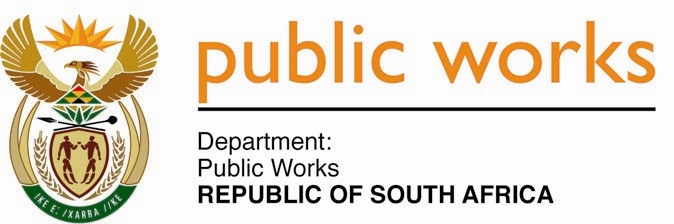 MINISTRYPUBLIC WORKS AND INFRASTRUCTUREREPUBLIC OF SOUTH AFRICADepartment of Public Works l Central Government Offices l 256 Madiba Street l Pretoria l Contact: +27 (0)12 406 1627 l Fax: +27 (0)12 323 7573Private Bag X9155 l CAPE TOWN, 8001 l RSA 4th Floor Parliament Building l 120 Plain Street l CAPE TOWN l Tel: +27 21 402 2219 Fax: +27 21 462 4592www.publicworks.gov.zaNATIONAL ASSEMBLYWRITTEN REPLYQUESTION NUMBER:					        	1037 [NO. NW1284E]INTERNAL QUESTION PAPER NO.:				09 of 2022DATE OF PUBLICATION:					        	18 MARCH 2022DATE OF REPLY:						           19 MAY 20221037	Mrs C C S Motsepe (EFF) asked the Minister of Public Works and Infrastructure:What total rental amount (a) does her department pay for leased buildings belonging to private entities in each month and (b) in arrears is owed to the specified entities currently?										NW1284E_______________________________________________________________________________REPLY:The Minister of Public Works and Infrastructure I have been informed by the Department that the total rental paid for leased buildings belonging to private entities in the year to date is:Arrear lease payments owed to private entities in April 2022 amount to R 333 890 214.  The Department has an additional control measure that suspends payments so that they are verified first before released to avoid duplications which may result in overpayments. As soon as payments are verified, they are released to service providers accordingly.MonthPrivate Entities(R )April 2021 172 187 274 May 2021 873 817 193 June 2021 224 744 354 July 2021 413 140 464 August 2021 331 225 938 September 2021 457 371 273 October 2021 484 853 590 November 2021 415 815 885 December 2021 460 821 365 January 2022 405 637 899 February 2022 269 957 050 March 2022 443 074 700 April 2022 311 062 035 TOTAL 5 263 709 022 